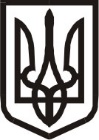 Виконавчий комітет Нетішинської міської радиХмельницької областіР О З П О Р Я Д Ж Е Н Н Я10.04.2024					Нетішин			       № 90/2024-рПро тимчасову комісію щодо перевірки фактів у висновках (Акт) позапланового обстеження Головного управління Держпродспоживслужби в Хмельницькій області об’єктів укриття, що знаходяться на балансі закладів освіти Нетішинської міської територіальної громадиВідповідно до частини 2, пункту 20 частини 4 статті 42 Закону України «Про місцеве самоврядування в Україні», розпорядження міського голови від 27 грудня 2023 року № 574/2023-рк «Про виконання повноважень Нетішинського міського голови», враховуючи лист виконавчого комітету Нетішинської міської ради від 26 березня 2024 року № 23/01-01-1082/2024, листи управління освіти виконавчого комітету Нетішинської міської ради від     04 квітня 2024 року № 04/02-07-670 та від 09 квітня 2024 року № 04/02-07-967:1. Утворити тимчасову комісію щодо перевірки фактів у висновках (Акт) позапланового обстеження Головного управління Держпродспоживслужби в Хмельницькій області об’єктів укриття, що знаходяться на балансі закладів освіти Нетішинської міської територіальної громади.2. Затвердити склад тимчасової комісії щодо перевірки фактів у висновках (Акт) позапланового обстеження Головного управління Держпродспоживслужби в Хмельницькій області об’єктів укриття, що знаходяться на балансі закладів освіти Нетішинської міської територіальної громади (далі – тимчасова комісія), згідно з додатком.3. Секретарю Нетішинської міської ради VIII скликання Івану Романюку, голові тимчасової комісії до 20 травня 2024 року включно подати на розгляд Нетішинському міському голові Олександру Супрунюку висновок тимчасової комісії.Секретар міської ради							Іван РОМАНЮКДодаток до розпорядженням міського голови10.04.2024 № 90/2024-рСКЛАДтимчасової комісії щодо перевірки фактів у висновках (Акт) позапланового обстеження Головного управління Держпродспоживслужби в Хмельницькій області об’єктів укриття, що знаходяться на балансі закладів освіти Нетішинської міської територіальної громадиКеруючий справами виконавчого комітету міської ради								Любов ОЦАБРИКАРоманюк Іван- секретар Нетішинської міської ради VIII скликання, голова тимчасової комісіїКоваль Оксана- начальник відділу з питань цивільного захисту населення виконавчого комітету Нетішинської міської ради, секретар тимчасової комісіїБрожик Михайло- депутат Нетішинської міської ради VIII скликання (за згодою)Кирилюк Вікторія- головний спеціаліст з правового забезпечення відділу правового забезпечення апарату виконавчого комітету Нетішинської міської радиКрасовський Денис- депутат Нетішинської міської ради VIII скликання (за згодою)Нетеса Інга- головний спеціаліст з питань з питань запобігання та виявлення корупції апарату виконавчого комітету Нетішинської міської радиОцабрика Любов- керуючий справами виконавчого комітету Нетішиської міської радиЯнович Катерина- депутат Нетішинської міської ради VIII скликання (за згодою)